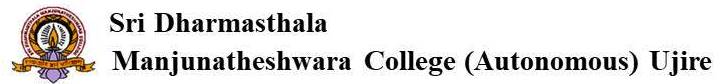 Alumni Committee - Annual Alumni Meet & Alumni InteractionCoordinator: (Shailesh Kumar) Member from Alumni CommitteeVision:  To build alumni Bondage, share the knowledge and refresh the memoriesMission: To maintain alumni database, guide departments to regularly organize alumni interaction and organize annual alumni meetTo promote and foster interaction amongst the Alumni and the faculty members of the SDM College and associate in the developmental activities of the CollegeTo connect the existing alumnus with the college and bridge the gap of communication between alumnus and students and to promote exchange of academic and corporate experience with the students.To mentor and channelize the efforts of the students seeking better opportunities to learn and grow.To work with college to suggest new technologies and improvements that shall benchmark industrial expectations.MethodologyPlanning meeting in the first week of commencement of odd semesterIdentify student coordinators in the first week of commencement of odd semester and Orientation program for student coordinators in the  second week of commencement of odd semester2nd Week: Collecting details of prominent alumni from each department (at least two from each department in each semester)Last week of every month: Collecting information from all departments regarding alumni interactions organized.First week of January: Holding meeting of executive members of alumni associationFirst week of March: Preliminary meeting to organize Annual Alumni Meet(scheduled on 1st May)Last week of March: Inviting executive committee members to plan Annual Alumni Meet: Guest fixation, scheduling of events, preparing budget, invitation printing, distribution of invitation via mail, email and whatsapp messages.1st May: Assisting Alumni Association ion the conduct of Annual Alumni MeetReportingStaff coordinator shall display annual plan of actionProfile of prominent alumni shall be displayed every Monday and the displayed file shall be preserved Conducting monthly meeting and recording meeting minutesActivity details shall be uploaded in EEPRMS